Verb Wordsearch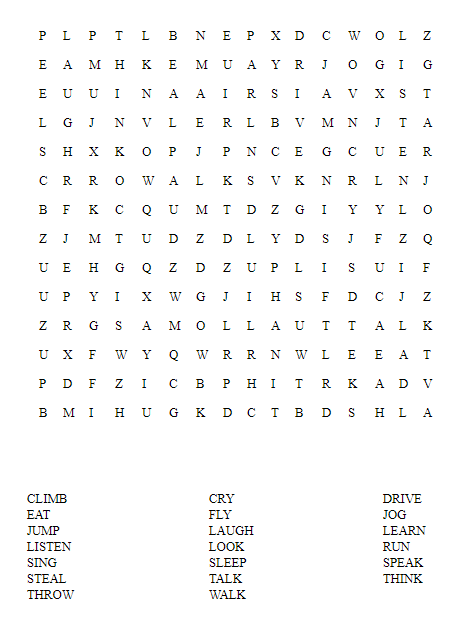 